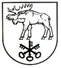 DZŪKIJOS KAIMO PLĖTROS PARTNERIŲ ASOCIACIJOS(DZŪKIJOS VVG)VALDYBOS POSĖDŽIOPROTOKOLAS2019-05-15 Nr. 3LazdijaiValdybos posėdis įvyko 2019 m.  gegužės 15 d., 11.00 val., Lazdijuose.Posėdžio  pirmininkė – Sandra Sinkevičienė, Dzūkijos kaimo plėtros partnerių asociacijos     (Dzūkijos VVG)  (toliau – Dzūkijos VVG)  valdybos pirmininkė.Posėdžio sekretorius –  Edita Gudišauskienė, Dzūkijos kaimo plėtros partnerių asociacijos (Dzūkijos VVG) (toliau – Dzūkijos VVG) pirmininkė.Valdybą sudaro  11 narių. Posėdyje dalyvavo 6 nariai: Sandra Sinkevičienė, Daiva Ambrazevičienė, Neringa Apolskienė, Raminta Zelenauskaitė, Rimas Vaškevičius,  Žydrūnas Rutkauskas.Kvorumas yra, posėdžio sprendimai yra teisėti.Posėdyje dalyvauja – Edita Gudišauskienė,  Dzūkijos VVG  pirmininkė. Posėdžio darbotvarkė:1. Dėl Šarūnės Kačkauskienės, specialistės, teikiančios  konsultavimo  paslaugas vietos bendruomenėms projektų rengimo,  buhalterinės apskaitos tvarkymo, viešųjų pirkimų  klausimais, atleidimo.2. Einamieji klausimai.  1.  SVARSTYTA. Dėl Šarūnės Kačkauskienės, specialistės, teikiančios  konsultavimo  paslaugas vietos bendruomenėms projektų rengimo,  buhalterinės apskaitos tvarkymo, viešųjų pirkimų  klausimais, atleidimo.          Sandra Sinkevičienė informavo, kad Lazdijų rajono savivaldybės administracija, motyvuodama  biudžeto lėšų trūkumu,  inicijavo Finansavimo iš Lazdijų rajono savivaldybės biudžeto nevyriausybinių organizacijų rėmimo programos sutarties Nr. 2019-04-15/15-218 (toliau – Sutartis) nutraukimą nuo 2019-07-01. Pagal Sutartį finansuojamas Šarūnės Kačkauskienės, su kuria 2019-04-03 sudaryta 0,5 etato  terminuota  (iki 2019-12-31) darbo sutartis,  darbo užmokestis. Netekus minimo darbo užmokesčio finansavimo šaltinio Dzūkijos VVG  neturėtų lėšų išlaikyti 0,5 etato  minimos darbo vietos. Valdybos nariai diskutavo dėl susidariusios situacijos.NUTARTA. Atleisti Šarūnę Kačkauskienę, specialistę, teikiančią konsultavimo paslaugas vietos bendruomenėms projektų rengimo, buhalterinės apskaitos tvarkymo, viešųjų pirkimų klausimais, iš darbo nuo  2019-06-28 pagal Lietuvos Respublikos darbo kodekso 57 straipsnio 1 dalies 1 punktą.	Balsavo“ už – 6 balsai,  prieš – 0,  susilaikė – 0 balsai.   Nutarimas priimtas vienbalsiai.2. SVARSTYTA. Einamieji klausimai.2.1. Edita Gudišauskienė informavo apie tai, kad pradedamas įgyvendinti tarptautinio bendradarbiavimo  projektas ,,Bitės-Medus-Žmonės“ (pagal Lietuvos kaimo plėtros 2014-2020 metų programos priemonės ,,LEADER“ veiklos sritį ,,VVG bendradarbiavimo projektų rengimas ir įgyvendinimas“).  Projekto tikslas - skatinti bitininkystės sektoriaus augimą bendradarbiavimo partnerių teritorijose. Šio rezultato siekiama kuriant naujus ryšius ir stiprinant bitininkų/VVG/vietinių įmonių bendradarbiavimą tarptautiniu ir tarpteritoriniu lygiu, organizuojant patirties mainų keliones, mokomuosius seminarus ir dalyvaujant pristatymuose. Organizuojant šviečiamąją veiklą visuomenei, taip pat siekiama skatinti bitininkystės produktų pardavimo augimą. Projekto partneriai yra Vietos veiklos grupė „Pagėgių kraštas“, Ignalinos rajono vietos veiklos grupė, Dzūkijos kaimo plėtros partnerių asociacija (Dzūkijos VVG), Rietavo miesto vietos veiklos grupė ir Latvijos  vietos veiklos grupės: Saldus, Daugavpils, Preilu, Kandavas.                                                                                                                         Š.m. gegužės 30-31 d. Vilkyškių mstl., Pagėgių sav. vyks projekto pradžios konferencija ir vietos bitininkų lankymas. 2.2. Edita Gudišauskienė informavo apie š. m. birželio 7-9 d. vyksiantį tradicinį Lietuvos kaimo bendruomenių sąskrydį Karklėje, Klaipėdos r. ir pakvietė valdybos narius dalyvauti.Posėdžio  pirmininkė                                                                           Sandra Sinkevičienė                               Posėdžio  sekretorius                                                                           Edita Gudišauskienė   